SLOVENŠČINA, ČETRTEK, 14. MAJ 2020ODPRI DELOVNI ZVEZEK NA STRANI 44: MOJCA JE PADLAIZREŽI SLIČICE IZ PRILOGE, POSTAVI JIH V PRAVILNI VRSTNI RED DOGAJANJA IN JIH NALEPI V DZ.PRIPOVEDUJ ZGODBO. POSKUSI NEKAJ POVEDI TUDI ZAPISATI V ZVEZEK.PRILOGA: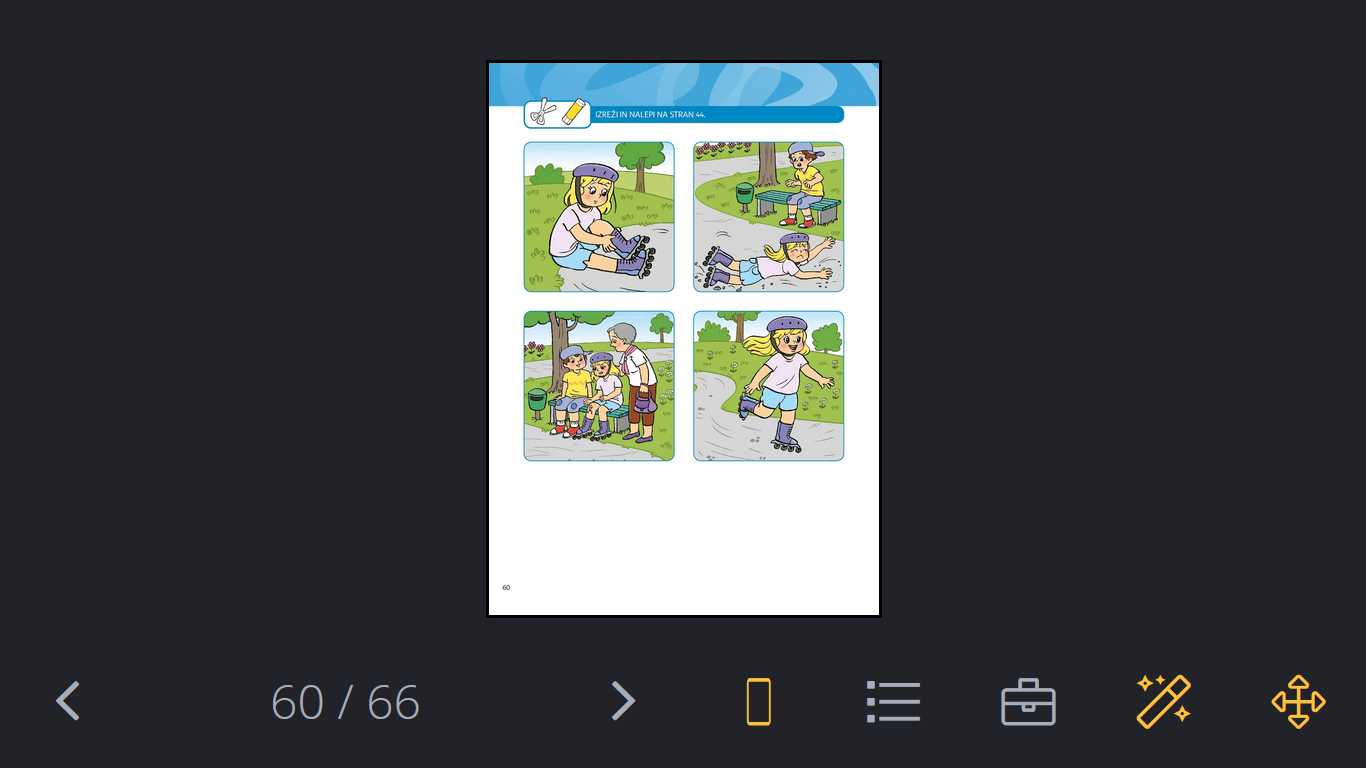 